순천향대학교 서울병원(요양급여의뢰서)순천향대학교 서울병원 진료협력센터TEL 02)709-9900   FAX 02)798-9830E-mail schrc@schmc.ac.kr*진료회신서 필요	  예	   아니요*수진자의 진료내용은  환자권리와 개인정보 보호를 위하여  환자의  동의를  받은 경우에만  공개합니다.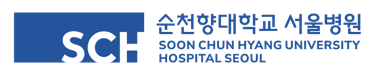 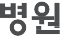 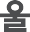 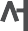 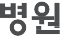 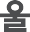 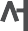 04401 서울시 용산구 대사관로 59 대표전화 : 02) 709-9114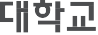 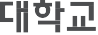 전화예약실:02) 709-9000 / 소화기병센터 :02) 709-9202 / 응급의료센터 :02) 709-9117~9수	진	자성명주민등록번호주민등록번호주민등록번호수	진	자주소수	진	자자    택   전    화자    택   전    화자    택   전    화자    택   전    화휴	대폰수	진	자급    여   유   형급    여   유   형급    여   유   형급    여   유   형 요양급여    의료급여    기타(                ) 요양급여    의료급여    기타(                ) 요양급여    의료급여    기타(                ) 요양급여    의료급여    기타(                ) 요양급여    의료급여    기타(                )상	병	명진    료   기    간201      년           월             일   ~   201      년           월             일201      년           월             일   ~   201      년           월             일201      년           월             일   ~   201      년           월             일201      년           월             일   ~   201      년           월             일201      년           월             일   ~   201      년           월             일201      년           월             일   ~   201      년           월             일201      년           월             일   ~   201      년           월             일201      년           월             일   ~   201      년           월             일201      년           월             일   ~   201      년           월             일수 진 자 상 태및진  료  소  견의 	 뢰   병    원병원명의   사   명의 	 뢰   병    원전   화   번   호전   화   번   호전   화   번   호전   화   번   호면  허  번 호면  허  번 호면  허  번 호201      년           월             일의 	 뢰   병    원진  료 의 뢰 일진  료 의 뢰 일진  료 의 뢰 일진  료 의 뢰 일201      년           월             일201      년           월             일201      년           월             일201      년           월             일201      년           월             일순 천 향 대 학 교서  울 병 원진  료  과 목진  료  과 목진  료  과 목진  료  과 목지정 교수명지정 교수명지정 교수명순 천 향 대 학 교서  울 병 원예  약  일 시예  약  일 시예  약  일 시예  약  일 시201      년           월             일201      년           월             일201      년           월             일201      년           월             일201      년           월             일순 천 향 대 학 교서  울 병 원접  수  장 소접  수  장 소접  수  장 소접  수  장 소본관 1층 처음 오신분 전용창구본관 1층 처음 오신분 전용창구본관 1층 처음 오신분 전용창구본관 1층 처음 오신분 전용창구본관 1층 처음 오신분 전용창구